МУНИЦИПАЛЬНОЕ БЮДЖЕТНОЕ УЧРЕЖДЕНИЕ ДОПОЛНИТЕЛЬНОГО ОБРАЗОВАНИЯ «ДЕТСКАЯ  ШКОЛА ИСКУССТВ №2 ИМ. В.П. ТРИФОНОВА»Г. ВОЛОГДЫДОПОЛНИТЕЛЬНАЯ ОБЩЕРАЗВИВАЮЩАЯ ОБЩЕОБРАЗОВАТЕЛЬНАЯ ПРОГРАММА В ОБЛАСТИ ХОРЕОГРАФИЧЕСКОГО ИСКУССТВА «ТАНЕЦ»ПРОГРАММАпо учебному предмету«КЛАССИЧЕСКИЙ ТАНЕЦ»Вологда2017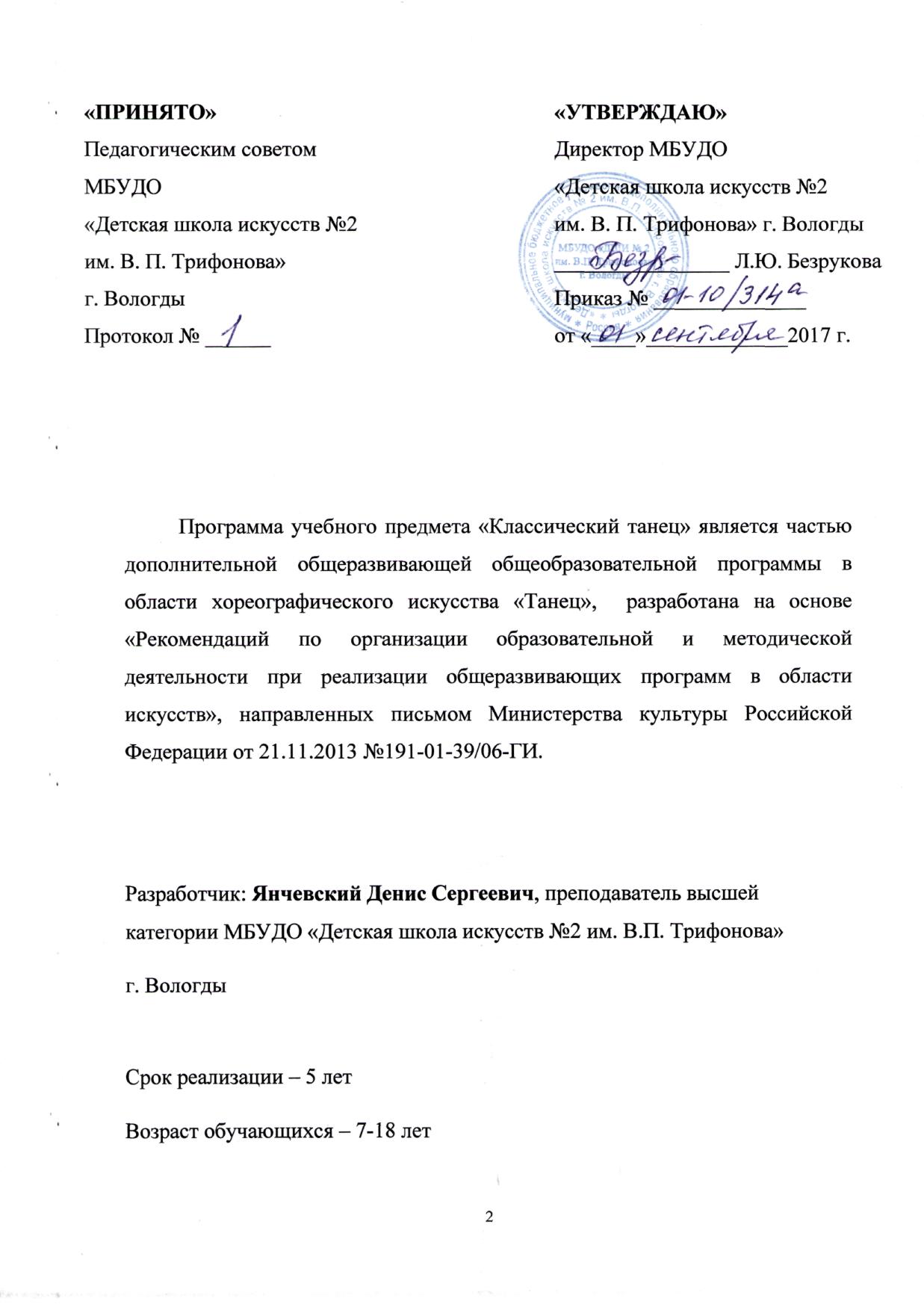 Содержание программы учебного предметаI. Пояснительная записка ……………………………………………...............4				II. Содержание учебного предмета……………………………………………8 III. Требования к уровню подготовки  обучающихся………………………18 	IV. Формы и методы контроля, система оценок…………………………….19V. Методическое обеспечение учебного процесса………………………….21VI. Список рекомендуемой методической литературы…………………….24                  I. ПОЯСНИТЕЛЬНАЯ ЗАПИСКА1. Характеристика учебного предмета, его место и роль в образовательном процессе Программа учебного предмета «Классический танец» разработана на основе «Рекомендаций по организации образовательной и методической деятельности при реализации общеразвивающих программ в области искусств», направленных письмом Министерства культуры Российской Федерации от 21.11.2013 №191-01-39/06-ГИ.Классический танец - это основа любых видов танцев, основная система выразительных средств хореографического искусства.Классический балет можно назвать фундаментом всех сценических видов танца. Эта система движений, призванная сделать тело дисциплинированным, подвижным и прекрасным, превращает его в чуткий инструмент, послушный воле балетмейстера и самого исполнителя.Помимо самого утверждения танца как высокого искусства и самостоятельного вида театрального действа, способного развивать сюжет без помощи пения или декламации, классический балет выработал терминологию танца и систему подготовки танцоров, с небольшими изменениями используемую и в других стилях. Поэтому танцорам рекомендуется начинать с уроков классического танца, даже если они, позднее специализируются в других направлениях хореографического искусства.Основы классического танца настолько универсальны, что даже опытные танцоры других танцевальных направлений не прекращают занятий классикой. Занятия классическим танцем полезны очень для детей. С раннего возраста закладывается правильная осанка, и постепенно исправляются различные случаи искривлений позвоночника. На уроке классического танца у детей вырабатывается ответственность перед делом, которым они занимаются, а также уважение к искусству.Обучение классическому танцу включает в себя: изучение основных позиций рук, ног и постановки корпуса, ознакомление с профессиональной терминологией, историей развития балета, постановку маленьких классических форм: этюдов, адажио, вариаций и т.д.Классический экзерсис – главное средство в обучении обучающихся в развитии его двигательного аппарата. В основе выразительности классического танца лежат движения, заимствованные из народных и бытовых танцев, а также пластика и завершенность форм античной скульптуры. Все элементы классического танца основаны на биомеханическом принципе «выворотности ног». Этот принцип создает эстетическое совершенство классического танца. Практическая значимость программы заключается в последовательном, поэтапном и непрерывном обучении и предусматривает соблюдение следующих основных условий:постепенность развития профессиональных данных  обучающихся;постепенность увеличения физической нагрузки и технической трудности;строгая последовательность и тщательность в изучении основополагающих движений классического танца;систематичность и регулярность занятий;целенаправленность учебного процесса.2. Срок реализации учебного предмета «Классический  танец» Данная программа рассчитана на 5 лет обучения. Рекомендуемый возраст детей, обучающихся по программе «Классический танец» составляет 7-15 лет.3. Объём  учебного времени и виды учебной работыОбъем учебного времени, предусмотренный учебным планом образовательного учреждения на реализацию учебного предметаПрограмма «Классический танец» рассчитана на 5 лет обучения, всего 340  часов. Возраст детей, поступающих на обучение – 7-14 лет.4. Форма проведения учебных аудиторных занятийЗанятия по предмету «Классический танец» проводятся в форме групповых занятий (от 5 человек до 15 человек) 2 раза в неделю по 1 часу. Рекомендуемая продолжительность урока – 40 минут. Основная форма занятий: практическая. Практическая деятельность проходит с усвоением теоретических основ: освоение обучающимися классической терминологии, техники исполнения того или иного программного элемента.5. Цель и задачи учебного предмета «Классический танец» Целью  программы является:формирование знаний и умений в области классического танца, подготовка двигательного аппарата к исполнению танцевального материала в современной хореографии.Для достижения поставленной цели необходимо решить следующие задачи: обучающиесясодействовать общему развитию и укреплению здоровья обучающихся;обучить необходимым теоретическим и практическим знаниям, умениям и навыкам;научить двигаться в соответствии с различными музыкальными жанрами и образами;научить самостоятельно работать над ошибками;развить мотивацию к труду и самосовершенствованию.воспитательныевоспитать интерес к занятиям классическим танцемвоспитать культуру общения и взаимодействия в учебной и внеурочной деятельностивоспитать ответственность, дисциплину, самостоятельностьразвивающиеразвить пластичность, координацию, хореографическую память, вниманиеразвить музыкальность, эмоциональное отношение к музыкальному материалу (умение согласовывать движения в соответствии с музыкальным ритмом, темпом, образом)развить эстетическую и общую культуруразвить коммуникативные качества6. Методы обученияОсновные методы работы:словесный (объяснение)наглядный (практический качественный показ)практический (развитие практических умений и навыков);репродуктивный (знания, умения, навыки);поисковый (развитие самостоятельности мышления, творческого подхода).Методы стимулирования учебной деятельности:создание ситуации успеха;поощрение;наказание;контроль.II. СОДЕРЖАНИЕ УЧЕБНОГО ПРЕДМЕА Первый год обучения Основные задачи первого года обучения: постановка ног, корпуса, рук, головы; освоение первоначальных  элементов классического экзерсиса у станка и на середине, развитие элементарных навыков координации движений; Разделы программы 1 года обучения:1.Введение в программу, инструктаж по технике безопасности. Знакомство с предметом (задачи и содержание предмета); Техника безопасности (знание правил безопасности при выполнении физических упражнений);2.Партерная гимнастика. Упражнения на напряжение и расслабление мышц тела; Упражнения на укрепление стопы;Упражнения на укрепление мышц спины;Упражнения на подкачку брюшного пресса и поясничного отдела;Упражнения на улучшение гибкости позвоночника;Упражнения на улучшения подвижности тазобедренного сустава и эластичности мышц бедра;Упражнения на развитие выворотности, танцевального шага и растяжки.3.Экзерсис у станка (лицом к станку). Позиции ног; Постановка корпуса по  позиции ног;  Demi-plie  по I позиции;  Battement tendu  в сторону из I позиции; Battement tendu  в сторону  с переходом на II позицию; Battement tendu  jete в сторону из I позиции; Passé par terre; Положение  у колена (выворотное и невыворотное);  Releve по VI, I, II позиции.4.Экзерсис на середине. Позиции ног, Постановка корпуса, Позиции рук (I, II, III, подготовительное положение, положение alloge); I port de bras (Комбинации из позиций рук).5. Прыжки. Трамплинные прыжки по VI, I невыворотной позиции; temps leve soute по I, II позиции.6.Теория. Основные хореографические понятия и термины первого года обучения;Названия элементов у станка и на середине зала (на французском и перевод русском языках);Правила и последовательность выполнения изучаемых движений, упражнений.Требования к переводному зачетуПо окончании первого года обучения учащиеся должны знать и уметь:Знание терминологии и перевода классического танца; Знание порядок исполняемых комбинаций у станка и на середине зала, правила исполнения и музыкальную раскладку; Уметь координировать движения ног, корпуса и головы в умеренном и быстром темпе; Уметь танцевать в ансамбле; Оценивать выразительность исполнения. Второй год обучения.Основные задачи второго года обучения: увеличение количества упражнений, развитие силы ног, устойчивости, техники исполнения; продолжается работа над положением (позициями рук).Разделы программы 2 год обучения:1.Партерная гимнастика. Упражнения на напряжение и расслабление мышц тела; Упражнения на укрепление стопы;Упражнения на укрепление мышц спины, брюшного пресса и поясничного отдела;Упражнения на улучшение гибкости позвоночника, Упражнения на улучшения подвижности тазобедренного сустава и эластичности мышц бедра;Упражнения на развитие выворотности, танцевального шага и растяжки. 2.Экзерсис у станка.Demi и grand plie по I, II, III позиции;Battement tendu  в сторону, вперёд и назад; Battement tendu  jete в сторону, вперёд и назад; Passé par terre; Положение  у колена;Понятия en dehors и en dedans; Demi-rond de jambe par terre en dehors и en dedans; Battement releve lent на 45 градусов в сторону; Grand battement jete  из I позиции в сторону; Перегибы корпуса назад и в сторону.3 Экзерсис на середине. Demi plie по I, II позиции;  Battement tendu  в сторону из I позиции; Releve по I, II позиции; Положения корпуса epaulement croise  и efface (третья позиция ног); I port de bras.4.Прыжки. Temps leve soute  по I, II, III позиции; Pas echappe  (из I позиции во II).5.Теория. Основные хореографические понятия и термины второго года обучения.Названия элементов у станка и на середине зала (на французском и русском языках). Правила и последовательность выполнения изучаемых движений, упражнений.Требования к переводному зачетуПо окончании второго года обучения учащиеся должны знать и уметь: Знать терминологию второго года обучения и перевод, и методику всех исполняемых упражнений;Грамотно, музыкально выразительно исполнять программные движения (умение свободно координировать движения рук, ног, головы, корпуса); Уметь анализировать исполнение движений; Знать об исполнительских средствах выразительности танца (выразительности рук, лица, позы); Определять по звучанию музыки характер танца; Третий год обучения.Основные задачи третьего года обучения: закрепляется азбука классического танца, выработка навыков правильности и чистоты исполнения элементов. Продолжается работа над  port de bras.Разделы программы:1.Партерная гимнастика. Упражнения партерной гимнастики включить как возможность разогрева в начале рока.2.Экзерсис у станка. Demi и grand plie по I, II, IV и V позиции; Battement tendu  «крест» (сначала из I, а затем из V позиции); Battement tendu  jete « крест» (сначала из I, а затем из V позиции); Rond de jambe par terre  en dehors и en dedans; Положение ноги на cou-de-pied; Battement foundu и battement frappe (носком в пол);  Battement releve lent «крест» на 45 градусов и выше; Grand battement jete «крест»  из I позиции в сторону. 3.Экзерсис на середине. Demi и grand plie по всем позициям; Battement tendu;  Battement tendu  jete « крест» из I позиции; Demi-rond de jambe par terre en dehors и en dedans; I и II port de bras; Вращение. 4.Прыжки. Temps leve soute  по всем позициям; Pas echappe (из V позиции во II); Changement de pied. 5.Теория. Основные хореографические понятия и термины третьего года обучения.Названия элементов у станка и на середине зала (на французском и русском языках). Правила и последовательность выполнения изучаемых движений, упражнений.Требования к переводному зачетуПо окончании третьего года обучения учащиеся должны знать и уметь:Владение терминологией и переводом, и методики всех исполняемых упражнений;Грамотно и выразительно исполнять программные движения и элементарные комбинации; Сочетать пройденные упражнения в несложные комбинации;Анализировать выполнение заданной комбинации;  Анализировать и исправлять допущенные ошибки; Четвертый год обучения.Основные задачи четвёртого года обучения: повторение и закрепление материала третьего года обучения, проверка точности и чистоты исполнения пройденных движений. Продолжается работа над выразительностью поз, положениями головы, рук, закрепление устойчивости, дальнейшее развитие силы и выносливости за счёт нагрузки в комбинациях. Разделы программы: 1.Партерная гимнастика. Упражнения партерной гимнастики включить как возможность разогрева в начале рока.2.Экзерсис у станка. Demi и grand plie по всем позициям;Battement tendu  «крест» из V позиции; Battement tendu  jete « крест» из V позиции; Rond de jambe par terre  en dehors и en dedans; Battement foundu и battement frappe «крест» из V позиции на 45 градусов; Battement releve lent «крест» на 90 градусов и выше;  Battement  developpe; Grand battement jete «крест» из V позиции в сторону; Полуповороты из V позиции на полупальцах; Позы у станка (малые и большие); III port de bras.3.Экзерсис на середине.Demi и grand plie по всем позициям; Battement tendu; Battement tendu  jete « крест» из V позиции; Rond de jambe par terre en dehors и en dedans; Battement foundu и battement frappe (носком в пол); Малые и большие позы epaulement croise и efface; I II arabesques  (носком в пол);  I, II и III port de bras.4.Прыжки. Temps leve soute по всем позициям; Pas echappe (из V позиции во II и из V позиции в IV); Changement de pied; Pas assemble, Pas jete.5.Теория. Основные хореографические понятия и термины четвёртого года обучения.Названия элементов у станка и на середине зала (на французском и русском языках). Правила и последовательность выполнения изучаемых движений, упражнений.Требования к переводному зачетуПо окончании четвёртого  года обучения учащиеся должны знать и уметь:Владение терминологией и переводом, и методики всех исполняемых упражнений;Грамотно и выразительно исполнять программные движения и элементарные комбинации; Сочетать пройденные упражнения в несложные комбинации;Анализировать выполнение заданной комбинации;  Анализировать и исправлять допущенные ошибки; Пятый год обучения.Основные задачи пятого года обучения: повторение и закрепление материала четвёртого года обучения, проверка точности и чистоты исполнения пройденных движений. Работа над выразительностью поз, положениями головы, рук, закрепление устойчивости, дальнейшее развитие силы и выносливости за счёт нагрузки в комбинациях.Разделы программы:1.Партерная гимнастика. Упражнения партерной гимнастики включить как возможность разогрева в начале рока. 2.Экзерсис у станка.Demi и grand plie по всем позициям;Battement tendu и battement tendu  jete « крест» из V позиции в малых и больших позах; Rond de jambe par terre  en dehors и en dedans с demi-plie; Battement foundu;Battement soutennus  на 45 градусов и подъёмом на полупальцы; Dattement frappe и battement double frappe; Rond de jambe en lear на 45 градусов; Battement releve lent и battement  developpe; Grand battement jete  в позах; Полуповороты к палке и от палки;Preparation к tour sur le cou-de-pied en dehors и en dedans;Tour из Vпозиции en dehors и en dedans. 3.Экзерсис на середине. Demi и grand plie по всем позициям; Battement tendu  и battement tendu  jete; Rond de jambe par terre en dehors и en dedans;Battement foundu и battement frappe в позах; Battement releve lent и battement  developpe на 90 градусов;Grand battement jete; Pas de bourre;Preparation к tour из I, II, V и  IV позиции;Tour en dehors и en dedans из  I, II, V и  IV позиции; IV, V и VI port de bras; I, II, III и IV arabesques на 45 градусов; Temps lie  с перегибами. 4.Прыжки. Temps leve soute; Changement de pied; Pas echappe; Pas assemble; Double assemble; Pas jete; Pas glissad; Sisson; Sisson ferme; Sisson ouverte; Pas de chat. 5.Теория. Основные хореографические понятия и термины пятого  года обучения.Названия элементов у станка и на середине зала (на французском и русском языках). Правила и последовательность выполнения изучаемых движений, упражнений.Требования к выпускному экзаменуПо окончании пятого года обучения учащиеся должны знать и уметь:Владение терминологией и переводом, и методики всех исполняемых упражнений;Знание порядок исполняемых комбинаций у станка и на середине зала, правила исполнения и музыкальную раскладку; Грамотно и выразительно исполнять программные движения и  комбинаций; Уметь координировать движения ног, корпуса и головы в умеренном и быстром темпе;Анализировать выполнение заданной комбинации;  Анализировать и исправлять допущенные ошибки; Уметь танцевать в ансамбле;III. ТРЕБОВАНИЯ К УРОВНЮ ПОДГОТОВКИ УЧАЩИХСЯ	По окончании курса обучающиеся по программе «Классический танец» должны знать:терминологию классического танца;методические требования к выполнению программных элементов движений, комбинаций классического танца;выразительность хореографических форм и музыкальных интонаций;роль и значение регулярных занятий классическим танцем для укрепления здоровья, для других направлений хореографического искусства.уметь:качественно выполнять программные элементы классического экзерсиса;определять жанры музыки, характер, средства музыкальной выразительности и умение двигаться в соответствии с различными музыкальными образами;применять танцевальные навыки, как на уроках, так и в концертной деятельностиработать как индивидуально, так и в группесамостоятельно работать над ошибкамиIV. ФОРМЫ И МЕТОДЫ КОНТРОЛЯ, СИСТЕМА ОЦЕНОКАттестация: цели, виды, форма, содержаниеОценка качества реализации программы  «Классический танец» включает в себя текущий контроль успеваемости, промежуточную и итоговую аттестацию учащихся. 			Успеваемость учащихся проверяется на различных выступлениях: контрольных уроках, зачетах, концертах, конкурсах, просмотрах к ним и т.д. Текущий контроль успеваемости учащихся проводится в счет аудиторного времени, предусмотренного на учебный предмет. Промежуточная аттестация проводится в форме контрольных уроков, зачетов. Контрольные уроки, зачеты и экзамены могут проходить в виде просмотров концертных номеров. Контрольные уроки и зачеты в рамках промежуточной аттестации проводятся на завершающих полугодие учебных занятиях в счет аудиторного времени, предусмотренного на учебный предмет. Требования к содержанию итоговой аттестации учащихся определяются образовательной организацией. Итоговая аттестация проводится в форме выпускного экзамена. По итогам выпускного экзамена выставляется оценка «отлично», «хорошо», «удовлетворительно», «неудовлетворительно». Критерии оценокДля аттестации учащихся создаются фонды оценочных средств, которые включают в себя методы контроля, позволяющие оценить приобретенные знания, умения и навыки. По итогам исполнения программы на контрольном уроке, зачете и экзамене выставляется оценка по пятибалльной шкале: Таблица 2 В зависимости от сложившихся традиций того или иного учебного заведения и с учетом целесообразности оценка качества исполнения может быть дополнена системой «+» и «-», что даст возможность более конкретно отметить выступление учащегося. Фонды оценочных средств призваны обеспечивать оценку качества приобретенных выпускниками знаний, умений и навыков. При выведении итоговой (переводной) оценки учитывается следующее: Оценка годовой работы ученика; Оценка на зачете (экзамене); Другие выступления ученика в течение учебного года. Оценки выставляются по окончании каждой четверти и полугодий учебного года. V. МЕТОДИЧЕСКОЕ ОБЕСПЕЧЕНИЕ УЧЕБНОГО ПРОЦЕССАЗанятие, как правило, должно состоять из подготовительной, основной и заключительной частей и включать соответствующие разделы по мере их освоения (экзерсис у станка, экзерсис на середине зала, allegro, adagio, экзерсис на пальцах).Экзерсис у станка исполняется в начале урока и одной из основных его задач является разогрев мышц, суставов, связок. Упражнения классического экзерсиса изучаются постепенно. Сначала - в медленном темпе, удобном для выработки внимания, памяти, эластичности ног и т.д., затем - с ускорением темпа.Новые упражнения изучаются в «чистом виде», затем комбинируются в различных сочетаниях с другими. Все упражнения исполняются поочерёдно с правой и левой ноги.На начальных этапах обучения экзерсису у станка отводится большая часть времени урока, впоследствии время для исполнения экзерсиса у станка сокращается за счёт ускорения темпов исполнения и соединения отдельных движений в комбинации движений.Одной из основных задач экзерсиса на середине зала является овладение устойчивостью, для чего необходимо правильное распределение центра тяжести корпуса на 2-х или на 1-ой ноге.На начальных этапах обучения экзерсис на середине зала используется не в полном объёме. Исполнение упражнений переносится на середину зала по мере их усвоения у станка, поэтому желательно, чтобы они исполнялись в «чистом виде» или в простейших сочетаниях (не более 2-х движений). По мере освоения новых элементов у станка, увеличивается объём материала на середине зала. Вводится epaulement и часть движений исполняется в различных положениях epaulement.Особый раздел урока классического танца - allegro. Его главная задача - овладение техникой прыжка без дополнительных усилий. Изучение allegro следует начинать после того, как освоена постановка корпуса и выработана определённая сила и выворотность ног в demi-plie. Прыжки начинают изучать лицом к станку, затем переносят на середину зала.Экзерсис на пальцах (факультативно) следует начинать не ранее, чем учащиеся овладеют правильной постановкой корпуса, рук, ног, головы, а главное, приобретут силу стопы, натянутость и выворотность ног. Упражнения начинают проучивать лицом к станку, впоследствии переносят их на середину зала.Главная задача - освоение постановки стопы на пальцах. В этой работе не следует спешить, т.к. в противном случае это может привести к травмам и некачественному исполнению движений.Таким образом, полный урок постепенно развёртывается в своём объёме по мере освоения материала. В начале обучения учащиеся делают только экзерсис у станка и на середине зала, соответственно программе. Усложнение в урок вносит изучение поз, на основе которых строятся элементарные adagio, направленные на приобретение устойчивости. Постепенно все упражнения экзерсиса у станка переносятся на середину зала и исполняются в epaulement. Новые упражнения в программе каждого года обучения сначала изучаются «в чистом виде», затем комбинируется в различных сочетаниях с другими упражнениями.VI. СПИСОК МЕТОДИЧЕСКОЙ ЛИТЕРАТУРЫСписок основной литературыБазарова Н.П., Мэй В.П. Азбука классического танца. - СПб: Планета музыки Лань, 2008Бахрушин Ю.А. История русского балета. - М., 1977Ваганова А.Я. Основы классического танца. - СПб., 2000Васильева-Рожденственская М. Историко-бытовой танец. - М., 1963Головкина С. Н.. Уроки классического танца в старших классах. – М.: Искусство, 1989.Костровицкая В. 100 уроков классического танца. Л., Искусство, 1975.Костровицкая В., Писарев А. Школа классического танца. М., Искусство, 1976.Мессерер А. Уроки классического танца. – СПб.: Издательство «Лань», 2004.Тарасов Н. Классический танец. - М., 1981Фадеева С.Л., Неугасова Т.Н. Теория и методика преподавания классического и историко-бытового танцев: Учебное пособие. – СПб.: Изд-во СПбГУП, 2000Чеккетти Г. Полный учебник классического танца./ Грациозо Чеккетти; пер. с итал. Е. Лысовой. – М.: АСТ: Астрель, 2007.Дополнительная литератураВид учебной работы, нагрузки, аттестацииЗатраченное учебное времяЗатраченное учебное времяЗатраченное учебное времяЗатраченное учебное времяЗатраченное учебное времяЗатраченное учебное времяЗатраченное учебное времяЗатраченное учебное времяЗатраченное учебное времяЗатраченное учебное времяВсего часовГоды обучения1122334455Полугодие1212121212Количество недель16181618161816181618Аудиторные занятия32363236323632363236340Максимальная нагрузка32363236323632363236340ОценкаКритерии оценивания выступления 5 («отлично»)технически качественное и художественно осмысленное исполнение, отвечающее всем требованиям на данном этапе обучения; 4 («хорошо»)отметка отражает грамотное исполнение с небольшими недочетами (как в техническом плане, так и в художественном); 3 («удовлетворительно»)исполнение с большим количеством недочетов, а именно: неграмотно и невыразительно выполненное движение, слабая техническая подготовка, неумение анализировать свое исполнение, незнание методики исполнения изученных движений и т.д.; 2 («неудовлетворительно»)комплекс недостатков, являющийся следствием нерегулярных занятий, невыполнение программы учебного предмета; «зачет» (без отметки)отражает достаточный уровень подготовки и исполнения на данном этапе обучения. 1.  Барышникова Т.Б. Азбука хореографии. – СПб., РЕСППЕКТ, 1996.2.  Васильева Т.И. Тем, кто хочет учиться балету. – М.: ГИТИС, 1994.3.  Пассютинская В.М. Волшебный мир танца. - М., 1985